                                                 Rozpúšťanie a topenie                                         3.DMeno a priezvisko: ................................. Rozpúšťanie látok znamená, že sa čiastočky rozpúšťanej látky premiešajú s čiastočkami inej látky tak, že jednotlivé čiastočky nevieme rozoznať voľným okom.Vo vode sa rozpúšťa napríklad cukor, soľ...Niektoré látky v tuhom skupenstve pôsobením teploty menia skupenstvo na kvapalné. Hovoríme, že sa topia, napríklad ľad, bravčová masť,vosk.....Topenie a tuhnutie sme pozorovali aj pri zmene skupenstiev vody: ľad sa mení na vodu – ľad sa topí, voda sa mení na ľad – voda tuhne.1. Rozpustí sa vo vode cukor?           áno           nie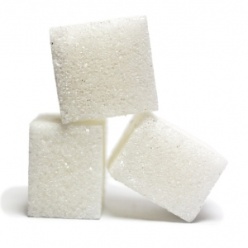 2. Rozpustí sa vo vode soľ?áno          nie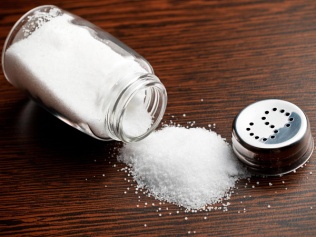 3. Zohrievaním sa topí ľad?áno          nie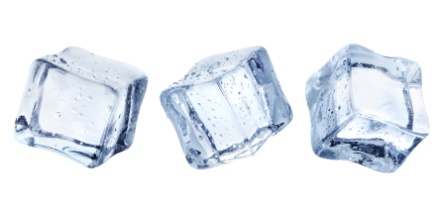 4. Zohrievaním sa topí sviečka?áno          nie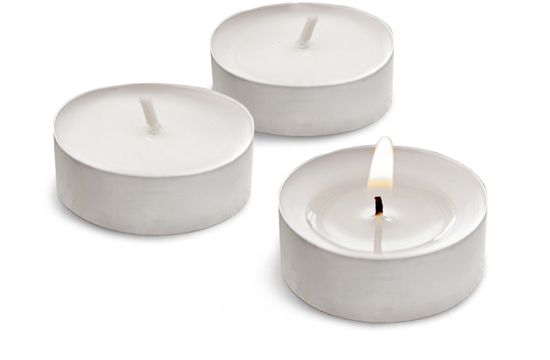 5.Zohrievaním sa topí čokoláda?áno          nie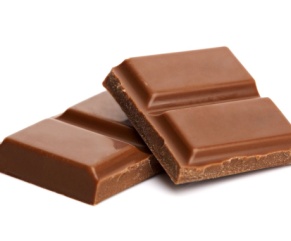 